LESSON DEVELOPMENT ONE PARALLEL AND PERPENDICULAR LINES Reference book – New Method Mathematics Book 4. STAGE/TIMETEACHER’S ACTIVITIESLEARNER'S ACTIVITIES – MIND/HANDS ONLEARNING POINTSStep 1Introduction (5 minutes)Presents chart of cuboid or cube and and the real object of cuboid or cube – carton. ABCDEFGH is a cube placed on a table.  Guides and lets the pupils copy and complete these statements using  the figure. 1. _____ and _____ are the horizontal faces. 2. The vertical faces are _____, _____, _____ and _____. 3. There are _____ horizontal edges. 4. There are _____ vertical edges. 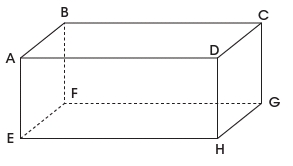 Results 1. ABCD and EFGH are horizontal faces. 2. ABEF, ADHE, CDHG, and BCFG are vertical faces. 3. 8 horizontal edges. 4. 16 vertical edges. Note – each face has 4 edges.Linking the Previous knowledge to the new lesson Step 2 Development (5 minutes) Grouping1. Groups the learners into four groups – A, B, C, and D. 2. Guide the learners to choose a leader and secretary for your group. 3. Gives each group learning materials. – chart of parallel and perpendicular lines, 2 and 3 dimensional shapes.1. Belong to a group. 2. Choose their leader and secretary. 3. Received learning materials for their group. Learner’s group, leader and secretary confirmed.Step 3Development (5 minutes)1. Observe the lines drawn on the chart. 2. Use your ruler to measure the length between each line. 3. What do you observe?Lets pupils know that the lines are called parallel lines. 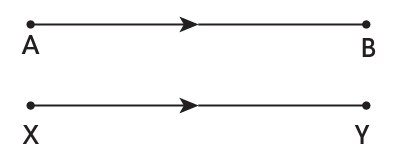 MeasurementsAB _____ XY _____ObservationsThe  lines  are equal and lines. Parallel Lines Step 4Development(5 minutes)1. Observe the lines drawn on the chart. 2. What do you observe?Yes, the lines are intercept and both are called perpendicular lines.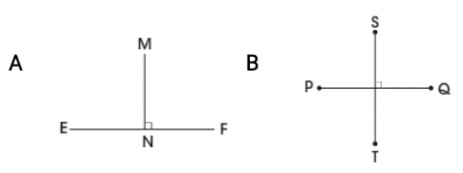 ObservationThe lines are intercept. Perpendicular Lines Step 5Development (5 minutes) Groups exercises – 1. Name a line parallel to AB. 2. Name a line parallel to GH. 3. Name two lines that are perpendicular to AB and pass through A. 4. Name two lines that are perpendicular to AB and pass through B.Group ActivitiesConversion of unit of time Step 6Development(10 minutes)Asks each group to present their results/solutions so that you can compare responses with those in other groups. Presentation1. EF 4. AE and AD Group Presentation Step 7Conclusion(5 minutes)To conclude the lesson, the teacher revises the entire lesson and ask the key questions.     Assignment Mention 5 parallel and perpendicular lines with their corresponding lines. The learners listen, ask and answer questions.Lesson Evaluation and Conclusion 